FORMULARI PROVISIONAL DE MATRÍCULA DE MÀSTER OFICIAL     Indicar amb una “X”, les assignatures de les que us matriculeuQualsevol assignatura optativa del pla d’estudis pot ser susceptible de ser desprogramada en funció del número d’estudiants matriculats.  Bellaterra (Cerdanyola del Vallés), _____________________________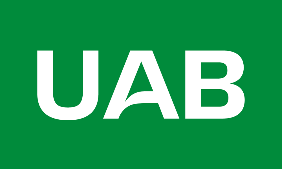 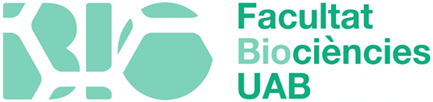 OBLIGATÒRIES OBLIGATÒRIES OBLIGATÒRIES OBLIGATÒRIES CodiMòdul Crèdits ECTSX42397Core Bioinformatics1242401Programming in Bioinformatics642400Professional Practice1542402Master’s Thesis15OPTATIVES s’ha de cursar 12 crèditsOPTATIVES s’ha de cursar 12 crèditsOPTATIVES s’ha de cursar 12 crèditsOPTATIVES s’ha de cursar 12 crèditsCodiMòdul Crèdits ECTSX42399Genomics1242398Structure and Function of Proteins and Drug Design1243917High Performance Computing and Big Data Analytics12COMPLEMENTS DE FORMACIÓCOMPLEMENTS DE FORMACIÓCOMPLEMENTS DE FORMACIÓCOMPLEMENTS DE FORMACIÓCodiMòdul Crèdits ECTSX101916Structure and Function of Biomolecules6103806Computer Science Basics9